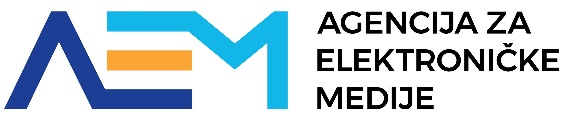 Program za ugovaranje novinarskih radova u elektroničkim publikacijamaKONCEPCIJA NOVINARSKOG PROJEKTAMolimo Vas predstavite koncepciju novinarskog projekta kojom aplicirate na Javni poziv. Poželjno je odgovoriti na pitanja sugerirana uz pojedine rubrike, ali ne morate pri tom ograničiti svoje izlaganje na te odgovore. Koncepciju sastavlja i potpisuje novinar/ka, a  supotpisuje glavni/a urednik/ica elektroničke publikacije koja je potpisala pismo namjere da isti objavi.Naslov projekta:Ime i prezime novinara/ke:Razdoblje objave članaka:Sažetak (do 200 riječi)Kojom se temom bavi Vaš projekt? Koje su društvene skupine odnosno subjekti u njegovom fokusu? Kako biste opisali vlastiti kut gledanja kroz odabranu temu i optimalan novinarski pristup?Ciljevi (do 50 riječi)Koji su opći ciljevi Vašeg novinarskog djelovanja u ovom projektu, što njime namjeravate postići i zašto smatrate da su relevantni?Publike (do 50 riječi)Kojim se skupinama obraćate i zašto baš njima? Zašto je Vaš projekt informativno značajan tim skupinama?Načini ostvarenja ciljeva (do 50 riječi)Kako namjeravate ostvariti ciljeve opisane u točki 3.? Na koji je način moguće što konkretnije evaluirati njihovo ostvarenje? Kako planirate prikupiti informacije i obaviti novinarsko istraživanje?Broj i vrsta tekstovaKoliki je minimalni broj planiranih novinarskih tekstova po navedenoj kategoriji? Nabrojite sve što planirate objaviti u okviru ovog projekta. Imate li tekstove po navedenoj temi koje ste već objavili u ovoj godini?Ime, prezime i potpis novinara/ke Ime, prezime i potpis glavne urednice odnosno urednika elektroničke publikacijeDatum i mjesto: